                                                                                       Siemiatycze, dnia  12.08.2023r.                       HK.9020.191.2023                                                                                                                                                                                                                                            Miejski Ośrodek Sportu i Rekreacji w Siemiatyczach Ul. Nadrzeczna 2917-300 SiemiatyczeBieżąca  ocena jakości  wody Kąpieliska Miejskiego w SiemiatyczachPaństwowy Powiatowy Inspektor Sanitarny w Siemiatyczach działając w oparciu o art. 41 ust. 1 i 3 oraz art. 344 ust.1 pkt 1 lit. a ustawy z dnia 20 lipca 2017r. Prawo wodne (Dz. U. z 2023r. poz. 1478) i § 2, § 4 ust.1 pkt 1 lit. a Rozporządzenia Ministra Zdrowia z dnia 17 stycznia 2019r. w sprawie nadzoru nad jakością wody w kąpielisku i miejscu okazjonalnie wykorzystywanym do kąpieli (Dz. U. z 2019r. poz. 255), po wizualnej ocenie urzędowej kontroli przeprowadzonej przez pracowników PSSE w Siemiatyczach w dniu 12.08.2023r. na Kąpielisku Miejskim w Siemiatyczachstwierdza, że:Woda spełnia wymagania określone w rozporządzeniu Ministra Zdrowia z dnia 17 stycznia 2019r. w sprawie nadzoru nad jakością wody w kąpielisku i miejscu okazjonalnie wykorzystywanym do kąpieli (Dz. U. z 2019r. poz. 255).Woda w Kąpielisku Miejskim w Siemiatyczach jest przydatna do kąpieli.Ocena niniejsza jest obowiązująca do czasu wydania kolejnej oceny.Otrzymują:	1.Burmistrz Miasta Siemiatycze, ul. Pałacowa 2, 17-300 Siemiatycze2. RZGW w Lublinie, ul. Leszka Czarnego 3, 20-610 Lublin   3. a/a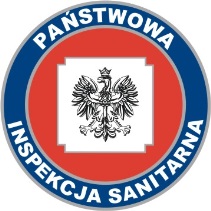 POWIATOWA STACJA SANITARNO-EPIDEMIOLOGICZNA W SIEMIATYCZACH17-300 Siemiatycze, ul. Kościuszki 35tel. sekr. (85) 656-04-36, fax. (85) 656-04-36, e-mail: psse.siemiatycze@sanepid.gov.pl 